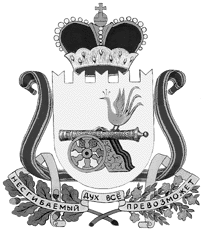 администрация муниципального образования«Вяземский район» смоленской областиПОСТАНОВЛЕНИЕот 31.03.2016 № 439В соответствии с Федеральным законом от 29 декабря 2012 года  № 273-ФЗ  «Об образовании в Российской Федерации», приказом Министерства образования и науки Российской Федерации от 22.01.2014 № 32                               «Об утверждении Порядка приема граждан на обучение по образовательным программам начального общего, основного общего и среднего общего образования», в целях обеспечения реализации прав граждан Российской Федерации на образование и учёта детей, подлежащих обязательному обучению в образовательных учреждениях, реализующих основные общеобразовательные программы,Администрация муниципального образования «Вяземский район» Смоленской области постановляет:Закрепить за муниципальными образовательными учреждениями муниципального образования «Вяземский район» Смоленской области, реализующими программы начального общего, основного общего и среднего общего образования муниципального образования «Вяземский район» Смоленской области, территории согласно приложению.Признать утратившим силу постановление Администрации муниципального образования «Вяземский район» Смоленской области                        от 18.03.2013 № 259 «О закреплении территорий за муниципальными образовательными учреждениями муниципального образования «Вяземский район» Смоленской области».Опубликовать настоящее постановление в газете «Вяземский вестник» и разместить на официальном сайте Администрации муниципального образования «Вяземский район» Смоленской области.Возложить контроль за исполнением данного постановления на заместителя Главы Администрации муниципального образования «Вяземский район» Смоленской области Т.А. Якушеву.Глава Администрации муниципального образования         «Вяземский район» Смоленской области                                             И.В. Демидова Территории,закреплённые за образовательными учреждениямиО закреплении территорий за муниципальными образовательными учреждениями муниципального образования «Вяземский район» Смоленской областиПриложениек постановлению Администрации муниципального образования «Вяземский район» Смоленской области от 31.03.2016 № 439№Наименование образовательного учрежденияЗакрепляемая территория муниципального образования «Вяземский район» Смоленской областиг. Вязьмаг. Вязьмаг. ВязьмаМуниципальное бюджетное общеобразовательное учреждение средняя общеобразовательная школа № 1 с углублённым изучением отдельных предметов имени Ю.Н. Янова г. Вязьмы Смоленской областиУлицы: Лейтенанта Шмидта, Кронштадтская (от ул. Космонавтов до ул. Лейтенанта Шмидта), Комсомольская, Космонавтов, Ленина (до пер. Страховой), Парижской коммуны (нечётная сторона до ул. 25-го Октября), Марины Расковой (до Устинкина переулка), С. Перовской, Кирова, 3-го Интернационала, Декабристов, Степана Разина, Набережная, Овсяника, Некрасова, Перновского полка, Ленских событий, Воровского, Грибоедова, Герцена.Переулки: 3-го Интернационала, Степана Разина, Овсяника, Воровского, Грибоедова, Нагорный, СтраховойМуниципальное бюджетное общеобразовательное учреждение средняя школа № 2 г. Вязьмы Смоленской областиУлицы: Чайковского, Луначарского, Кронштадтская, Восстания, Бауманская, 25 Октября (правая чётная сторона до хлебозавода), Репина, Покровского (до ул. 25 Октября), Парижской коммуны (чётная сторона, до ул. 25-го Октября).Переулки: Загородный, РепинаМуниципальное бюджетное общеобразовательное учреждение средняя общеобразовательная школа № . Вязьмы смоленской областиУлицы: Абросимово, Докучаева, 1-я и 2-я Гармоново, Гражданской войны, Орджоникидзе, 9 Января, Новая, Щорса, Пушкина, Куйбышева, Стачечная, Будущего, Гоголя, Заводская, Льнозаводская, Монтажников, Ямская, Смоленская, Заречная, Плетниковка, Чкалова, Луговая, Льва Толстого, Н.К. Крупской, Чапаева, Томинская, Социалистическая, Урицкого, Глинная, Бебеля, Карла Либкнехта, Новая Плетниковка, Солнечная, Нижнее течение реки Вязьмы. Жилой массив Докучаева.Переулки: Гармоново, Орджоникидзе, Новый, Щорса, Куйбышева, Товарищеский, Заводской, Чкалова, Томинский, Плетниковка, Солнечный. Муниципальное бюджетное общеобразовательное учреждение средняя школа № 4 имени Героя Советского Союза А. Б. Михайлова г. Вязьмы Смоленской областиУлицы: Ленина (д. 31, 33, 34, 35, 36, 38, 42, 44, 45, 48, 55, 61, 63, 63-А, 63-Б, 65, 66, 67, 68, 69-Б, 69В), Суворова, Дмитрова Гора, жилой квартал «Новосёл», Марины Расковой (от Устинкина переулка), 1-го Марта, тупик 1-го Марта, Парковая, Ново-Садовая (до 1 Мая), Глинки.Переулки: Устинкин, Страховой.М-н Берёзы (д. 1, 2, 4, 14)Муниципальное бюджетное общеобразовательное учреждение средняя общеобразовательная школа № 5 имени Героя Российской Федерации М.Г.Ефремова г. Вязьмы Смоленской областиУлицы: Красноармейское шоссе, Маяковского, Заслонова (до улицы Кашена), 25 октября (нечётная сторона до улицы Заслонова), Машиностроительная, Максима Горького, Крапивенская слобода, Объездное шоссе, Парижской коммуны (от ул. 25-го Октября до ул. Глинки и от дома № 22 - только чётная сторона), Пугачёва, проезд 25 Октября, ПросвещенияПереулки: Машиностроительный, ДворцовыйМуниципальное бюджетное общеобразовательное учреждение средняя школа № 6 г. Вязьмы Смоленской областиУлицы: Московская (дома 5,  9, 10, 12, 13, 14, 15а, 16, 20, 21, 22, 25, 27, 34, 37, 39, 62), Новая Бозня, Бозня 1, КотлиноПоселок Карьероуправление.Муниципальное бюджетное общеобразовательное учреждение средняя общеобразовательная школа № 7 г. Вязьмы Смоленской областиУлицы: Молодёжная, 1-я Садовая, Черёмушки, Южная, АлексеевскаяМ-н ЮбилейныйМуниципальное бюджетное общеобразовательное учреждение средняя общеобразовательная школа № . Вязьмы Смоленской областиУлицы: Воинов – Интернационалистов, Ленина (д. 73В, 73Г, 75А, 75Б, 75В, 79В, 79Г), Сычёвское шоссе, 2-я Сычёвская, Элеваторная, Песочная, Освобождения, Кутузова, Новоторжская, 2-я Новоторжская, Победы, Энергетиков, Железнодорожная, Зелёная.М-н Березы, д. 2, 4, 6, 8, 10Переулки: Сычёвский, Победы, Новоторжский.Муниципальное бюджетное общеобразовательное учреждение средняя общеобразовательная школа № 9 имени адмирала П.С. Нахимова г. Вязьмы Смоленской области,Улицы: Путевая (от ул. Ползунова), Нахимова, Ушакова, Ползунова, Попова, Полевая, Кулибина, Мира (от озера), Ржевская, Восточная, Гастелло, Тимирязева, Локомотивная, Строителей, Чехова, Ленина (чётная сторона от д.40 до д. 56).Переулок ПавловаМуниципальное бюджетное общеобразовательное учреждение средняя общеобразовательная школа № 10 имени Героя Советского Союза Д.Е. Кудинова г. Вязьмы Смоленской областиУлицы: П. Осипенко, Спортивная, Плотникова, Калинина, Машинистов, Заслонова (до пересечения с ул. Кашена), Кашена, П. Коммунны (до пересечения с ул. Просвещения), Мира (до озера), 40 лет Комсомола, Дв. Слобода, Ново-Садовая, Мичурина, М.Горького, Поворотная, Путевая (до ул. Ползунова), Свердлова, Садовая, Фрунзе, Фурманова, Хмельницкого, Глинки (нечётная сторона от ул. 1 Мая). Переулок ПервомайскийМуниципальное бюджетное общеобразовательное учреждение «Начальная школа – детский сад «Надежда» г. Вязьмы Смоленской областиУлицы: Московская (дома 7, 11, 15, 17, 18, 19, 23, 28, 31, 32, 33, 35, 36, 38),  Панино, Киселёва, ул. Бозня 2.Поселок  Кирпичного заводаВяземский районВяземский районВяземский районМуниципальное бюджетное общеобразовательное учреждение «Андрейковская средняя общеобразовательная школа»  Вяземского района Смоленской областиСело: Андрейково, БогородицкоеДеревни: Вольские Дачи, Гридино, Ручейки, Рябцево, Федяево, Всеволодкино, Кишкино, Мартюхи, Орлянка,  Пекарево.Муниципальное бюджетное общеобразовательное учреждение Вязьма-Брянская средняя общеобразовательная школа имени Героя Российской Федерации А.В. Пуцыкина Вяземского района Смоленской областиСело: Вязьма – БрянскаяДеревни: Бобово, Вассынки, Железнодорожный, Зелёный, Певное, Южная, АлексеевскаяМуниципальное бюджетное общеобразовательное учреждение Ефремовская основная школа Вяземского района Смоленской областиДеревни: Горбы, Ежевицы, Ефремово, Желтовка, Колотовка, Кошелево, Мануйлино, Мелехово, Некрасово, Неонилово, Тякино, УстьеМуниципальное бюджетное общеобразовательное учреждение Исаковская средняя общеобразовательная школа Вяземского района Смоленской областиСело: ИсаковоДеревни: Большая Азаровка, Бочкино, Гужово, Екимовка, Жегловка, Клин, Коханово, Крутое, Кумовая Яма, Костылевка, Логвино, Лукино, Малая Азаровка, Никитинка, Пушкино, Рябиково, СомовоМуниципальное бюджетное общеобразовательное учреждение Каснянская средняя общеобразовательная школа  Вяземского района Смоленской областиДеревни: Андроново, Богданово, Быково, Горлово, Дрожжино, Ефремово, Зенкино, Касня, Лешутиха, Меркучево, Новые Дворы, Семово, Сковородкино, Староселье, Чернобаево, Щелканово.Муниципальное бюджетное общеобразовательное учреждение Кайдаковская средняя общеобразовательная школа  Вяземского района Смоленской областиДеревни: Батищево, Безымянное, Быково, Выползово, Дашковка, Кайдаково, Лосьмино, Мишенка, Митюшино, Восток (Покров), Слобода, Стогово, Татарки, Юрино, ЯстребыСтанция: ЛосьминоМуниципальное бюджетное общеобразовательное учреждение Коробовская основная общеобразовательная школа Вяземского района Смоленской областиДеревни: Аделаидино, Артёмово, Годуново, Иваново, Коробово, Козулино, Киево, Струково, Чёрное, Юфаново, ЯмновоПоселок: БерезнякиМуниципальное бюджетное общеобразовательное учреждение Новосельская средняя общеобразовательная школа Вяземского района Смоленской областиДеревни: Бобосовка, Бородино, Быково, Горовидка, Горельково, Денисово, Зубаревка, Каменная Гора, Кокорево, Коммуна, Комягино, Левково, Новый Ржавец, Новое Село, Подолье, Подъелки, Селеево, Сакулино, Старый Ржавец, Трегубово, Фатино, Фёдоровское, Фомкино, Ясная ПолянаСтанция: Фомкино, ж.д. будки 247 км, 231 кмМуниципальное бюджетное общеобразовательное учреждение Относовская средняя общеобразовательная школа Вяземского района Смоленской областиСело: Вяземский, РизскоеДеревни: Аношино, Горнево, Григрево, Дорохово, Жданово, Золотарёвка, Мишино, Относово, Победа, Петино, Суровцево, Степаньково, Тарасово, Тихоново, Чепчугово Муниципальное бюджетное общеобразовательное учреждение Поляновская основная общеобразовательная школа Вяземского района Смоленской областиДеревни: Богданово, Володарец, Гредякино, Дяглево, Загорская, Казаково, Ленкино, Леушино, Лукьяново, Мишино, Молошино, Никольское, Новые Дворы, Новосёлка, Поляново, Сельцо, Усадище, Черёмушки.Станции: Гредякино, ж.д. будки , , , , .Муниципальное бюджетное общеобразовательное учреждение Семлевская средняя общеобразовательная школа № 1 Вяземского района Смоленской областиСело: Семлёво.Деревни: Асташово, Бабенки, Беломир, Большая Калпита, Большие Лопатки, Большое Петрово, Большое Староселье, Бушуково, Веригино, Глагазино, Годуновка, Дебрево, Дружба, Зарубежье, Иванково, Изборово, Калиновка, Кезеровка, Коледино, Колодезное, Кухарево, Малая Калпита, Малые Лопатки, Матюшино, Никольское,  Новосёлки, Новые Нивки, Прудище, Путьково, Старые Нивки, Старое Раменье, Савино, Станище, Теплушка, Хватов Завод, Хмельники. Муниципальное бюджетное общеобразовательное учреждение Семлёвская средняя общеобразовательная школа № 2 Вяземского района Смоленской области.Деревни: Аверьково, Гридино, Иваники, Мармоново, Орешки, Осьма, Реброво, Сапегино, Семёновское, Щелканово, ж.д. будки Станция: СемлёвоМуниципальное бюджетное общеобразовательное учреждение Тумановская средняя школа имени героя Советского Союза К.И. Молоненкова Вяземского района Смоленской областиСело: Туманово, БывалицыДеревни: Беливцы, Егорье, Каменка, Комарово, Коробейники, Коробово, Куртино, Митино, Ново-Троицкое, Осташково, Палкино, Прогресс, Рогово, Сосновка, Теплуха, Федосово, Черниково.Муниципальное бюджетное общеобразовательное учреждение Успенская средняя общеобразовательная школа Вяземского района Смоленской области                                                          Деревни: Бобрище, Гаврилки, Дьяковка, Каськово, Козлово Озеро, Козловцы, Криково, Менка, Мишино, Ново – Никольское, Охотино, Песочня, Сноски, Телепнево, Турово, УспенскоеДеревни: Безобразово, Воросна, Гришково, Ермолинка, Лаврово, Тарасово, Шарапово.Муниципальное бюджетное общеобразовательное учреждение Хмелитская средняя общеобразовательная школа Вяземского района Смоленской областиСело: ХмелитаДеревни: Бараново, Барсуки, Богданики, Гороховка, Горсткино, Греково, Дробыши, Ломы, Марьино, Ново-Высокое, Паново, Павлово, Походино, Реутово, Семёновское, Спас-Курган, Черемушники.Муниципальное  бюджетное общеобразовательное учреждение Царёво-Займищенская средняя  общеобразовательная школа Вяземского района Смоленской областиДеревни: Большие Ломы, Вырубово, Гашино, Добринка, Докунка, Коргино, Красная Слобода, Крутое, Мочальники, Никулинки, Царево-Займище Муниципальное бюджетное общеобразовательное учреждение Шимановская средняя общеобразовательная школа Вяземского района Смоленской областиСело: Новый, Ново-НикольскоеДеревни: Горки, Городок, Двоевка, Зикеево, Коршуны, Козловка, Малинки, Митьково, Миханово, Новое Рожново, Степаники, Уда, Шиманово, Петрушино, Пыжовка, Рыжково, Сазоново, Синеево, Тюхменёво.Муниципальное бюджетное общеобразовательное учреждение Шуйская средняя общеобразовательная школа Вяземского района Смоленской областиСело: ШуйскоеДеревни: Демидово, Савенки, Сорокалетово, Станы, Федяево.Муниципальное бюджетное общеобразовательное учреждение Юшковская основная общеобразовательная школа имени Героя Советского Союза В. М. Вишенкова Вяземского района Смоленской областиДеревни: Андрианы, Давыдково, Красный Холм, Красное Трошино, Кузнецово, Мельзино, Минино, Октябрьский, Панфилово, Селиваново, Соколово, Тишино, Харьково, Юшково.Муниципальное бюджетное общеобразовательное учреждение Мещерская основная общеобразовательная школа Вяземского района Смоленской областиДеревни: Дмитровка, Бровкино, Горки, Богданцево, Григорово, Гряда, Каменка, Клоково, Леонтьево, Митьково, Обухово, Овсяники, Парково, Рославец, Шаховка.